Risposte questionario Water Walk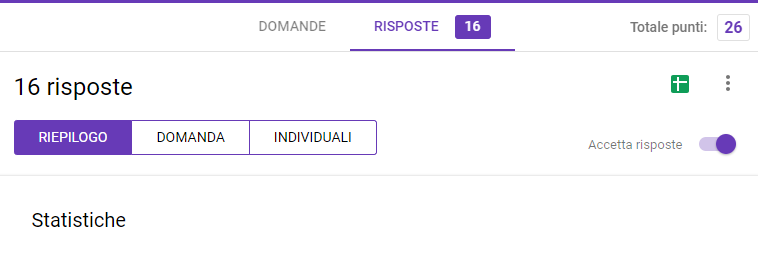 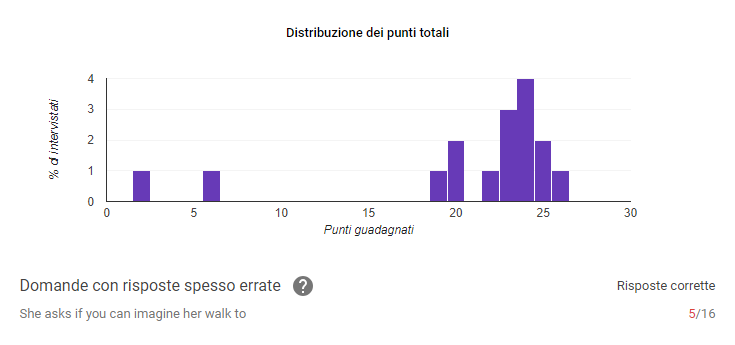 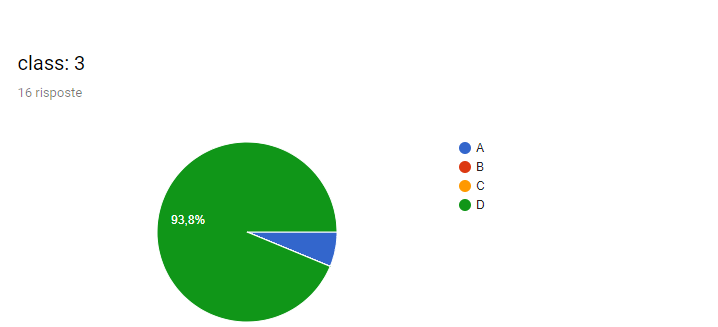 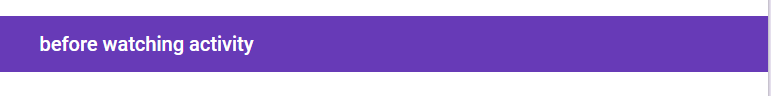 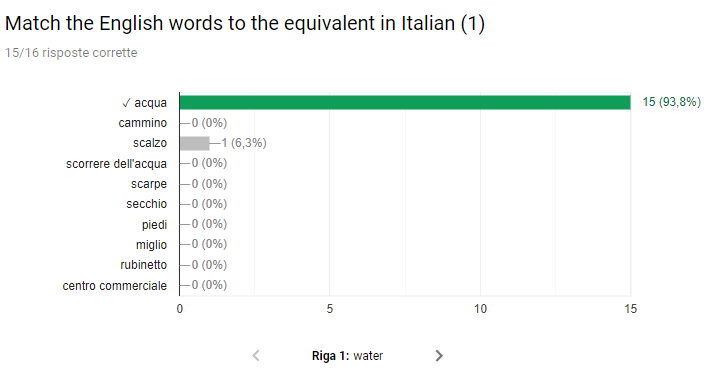 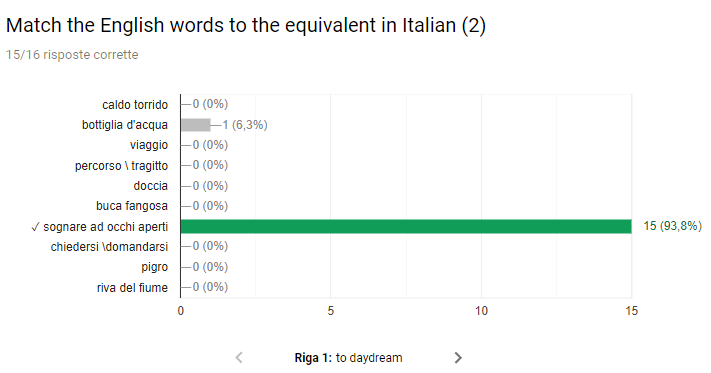 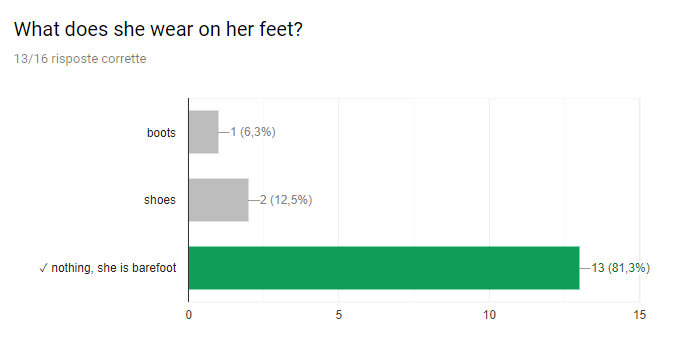 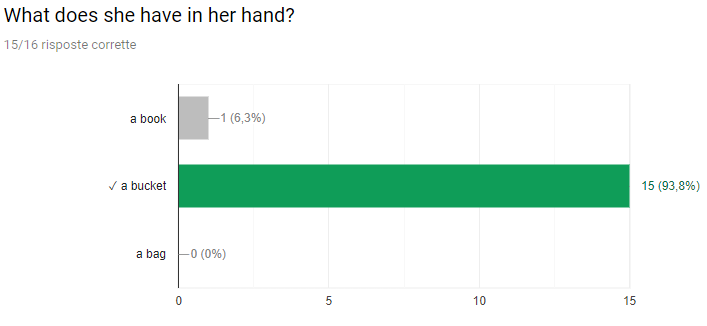 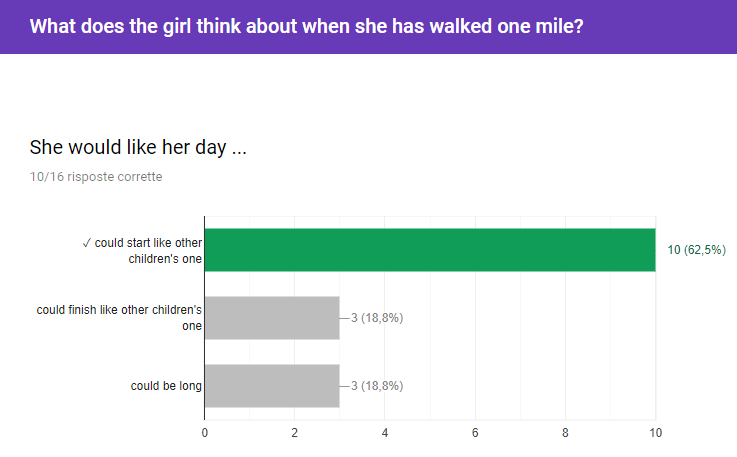 